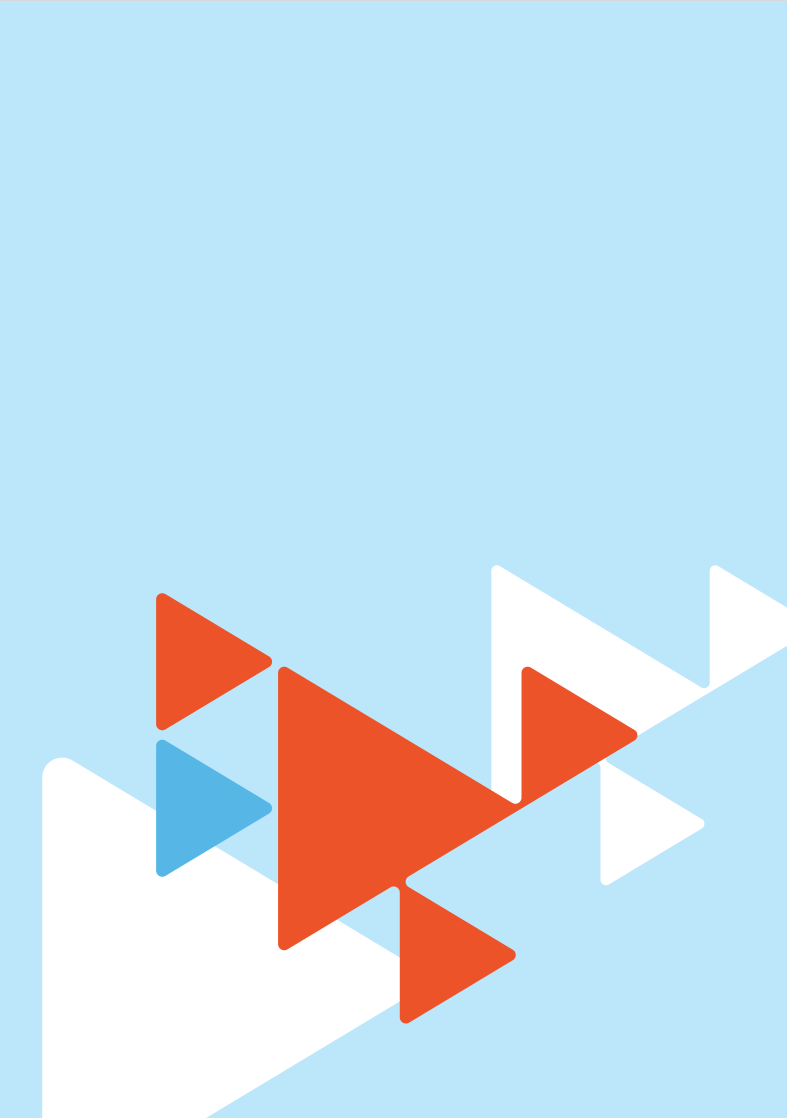 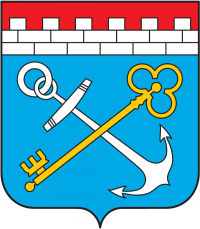 Основные тенденции развития регистрируемого рынка труда Ленинградской областиза 2023 годРынок труда Ленинградской области к началу 2024 года оставался стабилен. Численность безработных сократилась на 30% по сравнению с началом 2023 года.Поддержанию стабильной ситуации и недопущению резкого роста безработицы на рынке труда Ленинградской области способствовала реализация мероприятий Государственной программы Ленинградской области «Содействие занятости населения Ленинградской области» (далее – госпрограмма) (утверждена постановлением Правительства Ленинградской области                  от 7 декабря 2015 года № 466).В 2023 года безработными признаны 9073 человека, что на 30% (или 3910 человек) меньше, чем в 2022 году (12983 человека).Гражданами поданы 72667 заявлений о предоставлении государственных услуг (далее – госуслуга).Получили:по профессиональной ориентации – 33582 госуслуги;по психологической поддержке – 2310 госуслуг;	по социальной адаптации – 2403 госуслуги;	по началу осуществления предпринимательской деятельности безработных граждан –              2251 госуслуга.В 2023 году трудоустроено на все виды работ 19054 человека, из общего числа трудоустроенных: 5715 безработных граждан, 4323 граждане, трудоустроенные в первые 10 дней со дня обращения в службу занятости, 9016 – несовершеннолетние от 14 до 18 лет, трудоустроенные на временные работы в свободное от учебы время. 	Общая эффективность трудоустройства граждан составила 68%, эффективность трудоустройства граждан, обратившихся за поиском подходящей работы (т.е. без учета занятости подростков в свободное от учебы время) – 53,8%.Предложение рабочей силыВ службу занятости обратились за содействием в поиске подходящей работы 18646 человек, что на 15607 человек меньше, чем в 2022 году.Рынок труда Ленинградской области пополняли:жители области, работавшие в Санкт-Петербурге и других регионах, и уволенные                       по различным причинам. С начала 2023 года, это 4332 областных жителя (обратившийся                    в службу занятости), на 2150 человек меньше, чем в 2022 году (6482 человека);граждане, уволенные в связи с ликвидацией организации, либо сокращением численности или штата работников организации, – 1180 человек (6,3% от обратившихся в поиске подходящей работы), что на 38 человек меньше, чем в 2022 году;граждане, которые в наибольшей степени испытывали трудности в поиске работы, из них:497 пенсионеров (2,7% от обратившихся в поиске подходящей работы);1042 инвалида (5,6%);4937 родителей, имеющий несовершеннолетних детей (26,5%); 2147 граждан, стремящихся возобновить трудовую деятельность после длительного (более года) перерыва, (11,5%) и др.Среди граждан, обратившихся в поиске подходящей работы (18646 человек): незанятых граждан – 96% (в 2022 году – 96%);	женщин – 58% (в 2022 году – 57%);молодежи в возрасте 16-29 лет – 25% (в 2022 году – 26%).Безработные гражданеВ течение 2023 года на учет поставлено от 123 безработных граждан в Сосновоборском городском округе (1,4% от общей численности зарегистрированных безработных граждан) до 2105 безработных граждан во Всеволожском муниципальном районе (23,2%).По всем причинам с регистрационного учета сняты 20272 безработных гражданина, в том числе в связи с:трудоустройством – 10038 человек (49,5%);по другим причинам – 10234 человека (50,5%).Состав безработных граждан В общей численности безработных граждан, состоявших на учете в службе занятости населения, в начале января 2024 года (2793 чел.):осуществлявших трудовую деятельность – 2625 чел. (94%), из них:
по причинам прекращения трудовой деятельности:уволенные по собственному желанию – 1861 чел. (70,9%);уволенные по соглашению сторон – 200 чел. (7,6%);уволенные в связи с ликвидацией организации, либо прекращением деятельности индивидуальным предпринимателем – 288 чел. (11%);уволенные с государственной службы – 41 чел. (1,6%).Из 2793 безработных граждан:по возрасту:16-17 лет – 7 чел. (0,3%);18-19 лет – 29 чел. (1%);20-24 года – 134 чел. (4,8%);25-29 лет – 146 чел. (5,2%);30-34 года – 980 чел. (35,1%);35-49 лет – 1169 чел. (41,9%);50 лет и старше – 980 чел. (35,1%);по образованию:высшее образование – 935 чел. (33,5%);среднее проф. образование – 990 чел. (35,4%);	среднее общее образование – 383 чел. (13,7%);основное общее образование – 412 чел. (14,8%);не имеющие основного общего образования – 73 чел. (2,6%);по отдельным категориям граждан:родителей, имеющих несовершеннолетних детей, всего – 809 чел. (29%);инвалидов – 277 чел. (9,9%);граждан предпенсионного возраста – 568 чел. (20,3%);граждан, стремящихся возобновить трудовую деятельность после длительного перерыва (более одного года), – 229 чел. (6%);граждан, впервые ищущих работу (ранее не работавших), – 168 чел. (6%).Распределение безработных граждан по продолжительности безработицыСредняя продолжительность безработицы в целом по Ленинградской области к началу    2023 года увеличилась – до 4,1 месяца (в начале текущего года – 3,5 месяца).Уровень регистрируемой безработицыУровень регистрируемой безработицы в Ленинградской области на 01.01.2024 имел значение 0,3% (в начале 2023 года – 0,4%).                  При среднеобластном уровне регистрируемой безработицы в начале 2024 года – 0,3%, по территориям этот показатель имел значение: от 0,1% в Гатчинском, Кировском муниципальных районах и Сосновоборском городском округе и до 0,6% в Подпорожском муниципальном районе. К началу 2024 года по сравнению с началом 2023 года снижение уровня регистрируемой безработицы отмечено в 11 муниципальных районах; незначительное увеличение уровня регистрируемой безработицы отмечено                                      в Ломоносовском муниципальном районе;уровень регистрируемой безработицы не изменился в Волховском, Выборгском, Киришском, Приозерском и Сосновоборском городском округе.Ленинградская область, по-прежнему, входила в ограниченное число субъектов                           в Российской Федерации, имевших минимальный уровень регистрируемой безработицы.                     По состоянию на 01.01.2024 этот показатель имел значение – 0,3%. Уровень регистрируемой безработицы в целом по Российская Федерация – 0,6%                       и по Северо-Западному Федеральному округу – 0,5%.Спрос на рабочую силуВзаимодействие с работодателями, в части предоставления информации о потребности                в рабочей силе и подбора необходимых кадров, оставалось одним из важных направлений деятельности службы занятости. По заявкам работодателей, в соответствии с их критериями осуществлялся подбор работников нужной профессии и квалификации.Работодателями: заявлены 91297 «новых» вакансий;сняты с учета по различным причинам, в том числе в связи с трудоустройством                             на них граждан 102431 ед. В числе «новых»:11659 ед. (13%) предоставлены организациями муниципальной формы собственности;9440 ед. (10%) – государственной формы собственности;70198 ед. (77%) – других форм собственности.На 1 января 2024 года текущий спрос на рабочую силу составлял 47497 ед., что на 3911 ед. больше, чем в начале 2023 года (43586 ед.).Вакансии представлены по 1236 наименованиям профессий и специальностям от 2215 работодателей, 32375 ед. (68%) по рабочим профессиям, 15122 ед. (32%) относятся                                к специальностям инженерно-технических работников и служащих. Из 47497 вакансий: 17839 ед. представлены от 36 организации, участвующих в мероприятиях  по привлечению иностранной рабочей силы, наибольшее число вакансий (15790 ед.) от работодателей Кингисеппского муниципального района (прием на работу российских граждан - жителей региона, безусловно, в приоритетном порядке); 1238 ед. под квотируемые рабочие места; 10698 ед. от работодателей государственной и муниципальной формы собственности;17722 ед. от реального сектора экономики.Наибольшую потребность в кадрах испытывали сферы: строительство, обрабатывающие производства, государственное управление и обеспечение военной безопасности; торговля оптовая и розничная; ремонт автотранспортных средств и мотоциклов, образование, деятельность в области здравоохранения и социальных услуг. Текущий спрос на рабочую силу по сравнению с началом года увеличился в следующих сферах:обрабатывающие производства – на 4688 ед.;государственное управление и обеспечение военной безопасности; социальное обеспечение –  на 3112 ед.;деятельность административная и сопутствующие дополнительные услуги – на 495 ед.;деятельность профессиональная, научная и техническая – на 381 ед.;транспортировка и хранение – на 344 ед.;деятельность в области здравоохранения и социальных услуг – на 302 ед.;торговля оптовая и розничная; ремонт автотранспортных средств и мотоциклов - на 201 ед.;обеспечение электрической энергией, газом и паром; кондиционирование воздуха – на 119 ед.;сельское, лесное хозяйство, охота, рыболовство и рыбоводство – на 67 ед.;водоснабжение; водоотведение, организация сбора и утилизации отходов, деятельность по ликвидации загрязнений – на 50 ед.;деятельность в области культуры, спорта, организации досуга и развлечений – на 42 ед.;добыча полезных ископаемых – на 32 ед.;деятельность домашних хозяйств как работодателей; недифференцированная деятельность частных домашних хозяйств по производству товаров и оказанию услуг для собственного потребления – на 2 ед.Спрос на рабочую силу по сравнению с началом текущего года сократился в следующих сферах деятельности: строительство – на 5613 ед.;предоставление прочих видов услуг – на 88 ед.; деятельность по операциям с недвижимым имуществом – на 76 ед.; деятельность гостиниц и предприятий общественного питания – на 70 ед.; образование – на 57 ед.;деятельность финансовая и страховая – на 12 ед.;деятельность в области информации и связи – на 8 ед.Наиболее востребованные рабочие профессии предприятий, не заинтересованных в привлечении иностранной рабочей силы:  слесарь (ремонтник, по ремонту автомобилей, сантехник, сборщик, по ремонту подвижного состава и др.) – 2208 ед.;электрогазосварщик – 1343 ед.;водитель (автомобиля, погрузчика, автобуса) – 1061 ед.;уборщик (производственных и служебных помещений, территорий, мусоропроводов и др.) – 786 ед.Наиболее востребованные должности инженерно-технических работников и служащих: инженер (технолог, конструктор, по сварке, по охране труда и др.) – 1883 ед.;педагог (преподаватель, учитель) (дополнительного образования, психолог, логопед, дефектолог и др.) – 514 ед.;врач (терапевт (педиатр) участковый, анестезиолог-реаниматолог, невролог, скорой медицинской помощи и др.) – 627 ед.; медицинская сестра – 454 ед.Заработная платаСредняя заработная плата по заявленным рабочим профессиям в течение 2023 года составила 42,9 тыс. рублей, на 20% выше, чем в 2022 году (34,4 тыс. рублей), по специальностям инженерно-технических работников и профессиям служащих – 39,2 тыс. рублей, на 19% выше, чем в прошлом году (31,8 тыс. рублей).Временное трудоустройство различных категорий населения Безработные граждане, испытывающие трудности в поиске работыНа временные работы трудоустроено 139 безработных граждан, испытывающих трудности  в поиске работы, из них: 55 – инвалидов; 44 гражданина предпенсионного возраста;                             30 – родителей, имеющие несовершеннолетних детей, из них 6 – одиноких родителей,                         14 – многодетных родителей; 7 граждан, освобождённых из учреждений, исполняющих наказание в виде лишения свободы; 4 выпускника в возрасте от 18 до 25 лет, имеющие среднее профессиональное образование или высшее образование и ищущие работу в течение года с даты выдачи им документа об образовании и о квалификации.В числе трудоустроеных: городских жителей – 106 человек; сельских жителей                            – 29 человек;  проживающих в монопрофильных городах – 12 человек.Несовершеннолетние граждане в возрасте от 14 до 18 лет На временные работы трудоустроены 9016 несовершеннолетних граждан в возрасте                     от 14 до 18 лет в свободное от учебы время, в том числе:6611 подростков – городские жители;2405 подростков – сельские жители;426 подростков – проживают в монопрофильных городах.В числе временно трудоустроенных: дети-сироты, дети, оставшихся без попечения родителей – 80 человек; несовершеннолетние, в отношении которых органами и учреждениями системы проифилактики проводится индивидуальная профилактическая работа – 73 человека; дети-инвалиды – 27 человек.Подростки занимались благоустройством территорий муниципальных образований, приводили в порядок пришкольные территории, парки, памятные места, участвовали                                в организации культурно-досуговых мероприятий, работали с библиотечными фондами, оказывали помощь на дому гражданам пожилого возраста, ветеранам и участникам Великой Отечественной войны, изготавливали элементы экипировки для фронта СВО, шили, раскраивали одежду.Общественные работыНа общественные работы трудоустроено 1003 человека.Среди приступивших к оплачиваемым общественным работам: 342 человека – безработные граждане; 54 человека – инвалиды; 41 человек – граждане, стремящиеся возобновить трудовую деятельность после длительного (более года) перерыва;                    305 человек – граждане, впервые ищущие работу, из них: 279 человек – не имеющие квалификации. В числе трудоустроеных: городских жителей – 744 человека; сельских жителей                            – 259 человек; проживающих в монопрофильных городах – 80 человек.Самозанятость безработных гражданПроводится работа по оказанию помощи безработным гражданам: в определении приоритетных направлений организации собственного дела, важных для развития социально-экономической инфраструктуры муниципальных образований; в направлении безработных граждан на обучение основам предпринимательства.	В 2023 году: оказана госуслуга по содействию началу осуществления предпринимательской деятельности безработных граждан – 2251 безработному гражданину; зарегистрировались в качестве плательщиков налога на профессиональный доход                         362 человека (16,1% от всех получивших госуслугу);зарегистрировались в качестве индивидуального предпринимателя 54 человека (2,4% от всех получивших госуслугу); зарегистрировался в качестве юридическог лица 1 человек; оказана единовременная финансовая помощь при государственной регистрации предпринимательской деятельности 161 безработному гражданину.Содействие занятости молодежиВ службу занятости обратились в целях поиска подходящей работы 4867 человек в возрасте 14-29 лет, из них: трудоустроены 2818 человек (57,9%). Молодые граждане получили комплекс госуслуг:по профессиональной ориентации – 22 241 человек в возрасте 14-29 лет;по профессиональному обучению – 232 человека в возрасте 16-29 лет; по психологической поддержке – 381 человек в возрасте 16-29 лет;по социальной адаптации безработных граждан на рынке труда – 404 человека                                      в возрасте 16-29 лет;по содействию началу осуществления предпринимательской деятельности безработных граждан – 358 человек в возрасте 18-29 лет.Для учащихся общеобразовательных организаций проведено 28 ярмарок профессий, учебных мест и вакансий с целью оказания профориентационных услуг по выбору сферы деятельности, профессии, образовательной организации.В ярмарках участвовали 6982 школьника и 216 профессиональных образовательных организации Ленинградской области и Санкт-Петербурга.Проводилась работа по реализации мероприятия «Содействие трудоустройству граждан, нуждающихся в дополнительной поддержке», в части возмещения за счет средств областного бюджета Ленинградской области 50% затрат работодателей на выплату заработной платы,  трудоустроенным несовершеннолетним гражданам в возрасте от 14 до 18 лет и трудоустроенным выпускникам образовательных организаций, не имеющим опыта работы по полученной специальности, в течение трех лет после окончания образовательных организаций высшего или среднего профессионального образования.Предоставление социальных гарантий гражданам – одиноким, многодетным родителям, а также родителям, воспитывающим детей-инвалидов.Реализация мероприятий по содействию занятости женщин, воспитывающих несовершеннолетних детей, в том числе находящихся в отпуске по уходу за ребенком             до достижения им возраста трех летЗа содействием в поиске подходящей работы в службу занятости обратились                              4937 - родителей, имеющих несовершеннолетних детей, из них: многодетные родители –                      383 человека; одинокие родители – 86 человек; родители, имеющие детей-инвалидов – 2 человека.Трудоустроено 2413 родителей, имеющих несовершеннолетних детей, из них: многодетные родители – 171 человек; одинокие родители – 47 человек; родители, имеющие детей-инвалидов –  1 человек.Прошли профессиональное обучение и получили дополнительное профессиональное образование по направлению службы занятости населения: многодетные родители – 35 человек; одинокие родители – 8 человек.За содействием в поиске подходящей работы обратилось 3620 женщин, имеющих несовершеннолетних детей (73,3% от числа обратившихся родителей, имеющих несовершеннолетних детей). Трудоустроено 1766 женщин, имеющих несовершеннолетних детей (48,8% от количества женщин, имеющих несовершеннолетних детей, обратившихся за содействием в поиске подходящей работы).Трудоустройство инвалидовВ службу занятости обратились за содействием в поиске подходящей работы 1042 человека, относящихся к категории инвалидов (5,6% от всех обратившихся граждан).Трудоустроено 503 гражданина, имеющих инвалидность (48,3% от числа обратившихся инвалидов).На 01.01.2024 года на учете в службе занятости состояло 302 безработных гражданина, относящихся к категории инвалидов. Граждане, относящиеся к категории инвалидов, получили следующие госуслуги:по профессиональной ориентации – 820 человек (2,4% (от общей численности граждан, получивших данную госуслугу); по психологической поддержке – 504 человека (21,8 % от общей численности граждан, получивших данную госуслугу);по социальной адаптации граждан на рынке труда – 518 человек (20,9% от общей численности граждан, получивших данную госуслугу);по организации оплачиваемых общественных работ – 54 человека (5,4% от общей численности граждан, получивших данную госуслугу);по временному трудоустройству безработных граждан, испытывающих трудности в поиске работы – 55 человек или 40,7% от общей численности граждан, получивших данную госуслугу;по содействию началу осуществления предпринимательской деятельности безработных граждан – 380 человек или 16,9% от общей численности безработных граждан, получивших данную госуслугу.Прошли профессиональное обучение и получили дополнительное профессиональное образование 51 человек, относящихся к категории инвалидов, из числа безработных граждан,               что составило 3,8% от общей численности обучившихся безработных граждан.Профессиональное обучение безработных инвалидов осуществлялось по 28 профессиям (специальностям), востребованным на рынке труда: «Оператор электронно-вычислительных                   и вычислительных машин со знанием «1С: Управление торговлей», «Руководитель малого                       и среднего бизнеса», «Специалист по маникюру (маникюрша)», «Управление персоналом                        и кадровое делопроизводство», «Охранник», «Электромонтер по ремонту и обслуживанию электрооборудования» и др.Заявленная работодателями потребность для трудоустройства инвалидов в счет квот                        на конец отчетного периода - 1185 вакансий.Контроль за приемом на работу инвалидов, в пределах установленной квоты, осуществляется комитетом по труду и занятости населения Ленинградской области (далее –комитет) посредством проведения плановых проверок юридических лиц, индивидуальных предпринимателей. В рамках реализации мероприятия госпрограммы «Создание рабочих мест для трудоустройства инвалидов с целью их интеграции в общество» за 2023 года работодателями Ленинградской области создано 54 рабочих места для трудоустройства инвалидов. В рамках реализации мероприятия «Содействие трудоустройству граждан, нуждающихся    в дополнительной поддержке», в части содействия занятости инвалидов, понимается компенсация расходов работодателей на выплату заработной платы трудоустроенного инвалида и доплату                   за наставничество сотруднику работодателя, на которого возлагаются обязанности                                   по осуществлению контроля за осуществлением трудоустроенным инвалидом трудовой деятельности, по оказанию помощи в исполнении инвалидом его функциональных обязанностей,       а также в получении им необходимых профессиональных навыков.Ежемесячный размер возмещения затрат работодателя на выплату заработной платы трудоустроенного инвалида, равен 50 процентам от фактических затрат работодателя на выплату заработной платы, но не более размера минимальной заработной платы, установленного региональным соглашением о минимальной заработной плате в Ленинградской области, увеличенного на сумму страховых взносов в государственные внебюджетные фонды. Ежемесячный размер возмещения затрат работодателя на доплату за наставничество наставнику равен фактическим затратам работодателя на доплату за наставничество наставнику, но не более размера минимальной заработной платы, установленного региональным соглашением о минимальной заработной плате в Ленинградской области, увеличенного на сумму страховых взносов в государственные внебюджетные фонды. Максимальный срок компенсации расходов работодателей на выплату заработной платы трудоустроенного инвалида – 6 месяцев, на доплату за наставничество – 1 месяц. В 2023 году в реализации мероприятия принял участие 81 человек (68 инвалидов                       и 13 наставников).Занятость граждан, проживающих в сельской местностиВ службу занятости обратилось 4933 сельских жителя,  из них: трудоустроено 2348 человек (48%). Службой занятости использовался комплекс мер, способствовавших повышению конкурентоспособности и трудоустройству жителей сельской местности.Из числа граждан – жителей сельской местности:- получили госуслугу по профессиональной ориентации – 8691 гражданин, из них                        в возрасте от 14 до 29 лет – 5882 человека;- получили госуслугу по социальной адаптации на рынке труда – 666 безработных граждан; - получили госуслугу по психологической поддержке – 640 безработных граждан; - завершили профессиональное обучение 333 человека;- получили госуслугу по содействию началу осуществления предпринимательской деятельности безработных граждан – 658 человек. Для информирования населения о ситуации с занятостью специалисты службы занятости выезжали в сельские поселения, проводили встречи с жителями, в том числе: с молодежью                    в школах, осуществляли приемы граждан, ищущих работу.Информирование жителей сельской местности осуществлялось также через средства массовой информации (далее - СМИ).Вовлечение в организуемые службой занятости мероприятия по снижению социальной напряженности на рынке труда сельских поселений, позволило повысить мотивацию сельских жителей к труду и поддержать их материально в период временного отсутствия работы.На 01.01.2024:в «банке» вакансий службы занятости находились 1007 вакансий, предоставленных предприятиями агропромышленного комплекса (2,1% от общего количества вакансий);на учете состояли 977 безработных граждан, проживающих в сельской местности                     (на 341 человек меньше, чем в начале 2023 года).Занятость лиц, освобождённых из учреждений, исполняющих наказание в виде лишения свободыВ службу занятости обратились 99 человек, освобождённых из учреждений, исполняющих наказание в виде лишения свободы, 48 человек трудоустроено.Работа по содействию трудоустройству лиц, освобождённых из учреждений, исполняющих наказание в виде лишения свободы, службой занятости начинается ещё до их освобождения. Ведётся переписка с администрациями исправительных учреждений, в которых отбывают наказание граждане, имеющие регистрацию в районах Ленинградской области.По запросам администраций исправительных учреждений специалисты ГКУ ЦЗН ЛО представляют сведения о вакансиях по имеющимся у граждан профессиям либо перечни вакансий, не требующих квалификации, а также информацию о возможности трудоустройства на общественные и временные работы. В учреждения исполнения наказаний направлено 937 писем.Граждане, из числа освобождённых из учреждений, исполняющих наказание в виде лишения свободы, получили госуслуги:по профессиональной ориентации – 77 человек;по социальной адаптации – 26 человек;по психологической поддержке – 24 человека;по содействию  началу осуществления предпринимательской деятельности безработных граждан – 13 человек;по организации временного трудоустройства граждан, испытывающих трудности в поиске работы – 7 человек;по профессиональному обучению – 4 человека;на общественные работы трудоустроено - 3 человека.В рамках Соглашения о сотрудничестве комитета и Управления Федеральной службы исполнения наказания России по Санкт-Петербургу и Ленинградской области по содействию занятости лиц, подлежащих освобождению и освободившихся из учреждений, исполняющих наказание в виде лишения свободы за 2023 год специалисты ГКУ ЦЗН ЛО провели                                24 мероприятия по   консультированию для осуждённых в исправительных учреждениях УФСИН России по г. Санкт-Петербургу и Ленинградской области. Подлежащим освобождению 715 гражданам была предоставлена информация о состоянии рынка труда, наиболее востребованных профессиях на рынке труда, а также о предоставляемых службой занятости госуслугах.Проведены 34 специализированных ярмарок вакансий для лиц, освобождённых из учреждений, исполняющих наказание в виде лишения свободы.Профессиональное обучение и дополнительное профессиональное образование по направлению службы занятости населения В 2023 году прошли профессиональное обучение и получили дополнительное профессиональное образование (далее – профессиональное обучение) по направлению службы занятости 1 354 безработных гражданина.Профессиональное обучение безработных граждан осуществлялось по более 120 профессиям (образовательным программам), имеющим спрос на рынке труда региона: «Водитель категории Д, С и Е», «Бухгалтер», «Водитель погрузчика», «Тракторист» «Воспитатель», «Оператор электронно-вычислительных и вычислительных машин», «Охранник», «Парикмахер», «Программист», «Специалист по закупкам», «Специалист по кадрам», «Аналитик данных», «Психология управления», «Педагог дополнительного образования детей и взрослых», «UI-дизайнер» и др.На обучение по рабочим профессиям направлено 36,2% человек.В рамках федерального проекта «Содействие занятости» национального проекта «Демография» (далее – проект), которое организуется при содействии службы занятости населения тремя федеральными операторами (ФГАОУВО «Национальный исследовательский Томский государственный университет», ФГБОУВО «Российская академия народного хозяйства  и государственной службы при Президенте Российской Федерации» и ФГБОУ ДПО «Институт развития профессионального образования») обучено 3230  граждан Ленинградской области, из них 863 - женщины в отпуске по уходу за ребенком до трех лет; 555 – женщины, имеющие детей дошкольного возраста,  не состоящие в трудовых отношениях; 1109 – лица в возрасте 50 лет               и старше и лица предпенсионного возраста; 79 – молодежь в возрасте до 35 лет; 15 – работники под риском увольнения; 596 – безработные, 3 - ветераны боевых действий и члены семей погибших, 6 – граждане ДНР и ЛНР). Трудоустроено (сохранили занятость) по итогам обучения 2536 человек (78,5% от обученных).В рамках мероприятия по опережающему обучению работников предприятий, находящихся под угрозой увольнения (в отношении которых проводятся мероприятия по высвобождению, работающих в режиме неполного рабочего времени, находящихся в состоянии простоя                         по инициативе работодателя), а также работников организаций (предприятий), осуществляющих реструктуризацию и (или) модернизацию производства, в соответствии с инвестиционными проектами, направленными на импортозамещение, обучено 712 человек от 18 предприятий, все обученные сохранили занятость.	В рамках мероприятий по обучению работников оборонно-промышленного комплекса (далее – ОПК) субсидии на обучение получили 8 предприятий, обучено 735 работников, из них занято 733 работника. Профессиональная ориентация граждан	В 2023 году гражданам оказано 33582 госуслуги по организации профессиональной ориентации граждан в целях выбора сферы деятельности (профессии), трудоустройства, прохождения профессионального обучения и получения дополнительного профессионального образования (далее – профориентационная услуга). Основные категории получившие услуги по профориентации:граждане в возрасте 14-29 лет получили 22241 профориентационную услугу;безработные граждане – 5579 профориентационных услуг;      граждане предпенсионного возраста – 994 профориентационные услуги;граждане, стремящиеся возобновить трудовую деятельность после длительного 
(более года) перерыва – 886 профориентационных услуг;            граждане, относящиеся к категории инвалидов, – 820 профориентационных услуг;                                                                                                                                                                                                                                                                                                                                                                                                                                                                                                                                                                             граждане, уволенные в связи с ликвидацией организации, либо прекращением деятельности индивидуальным предпринимателем, сокращением численности или штата работников организации, индивидуального предпринимателя – 670 профориентационных услуг;лица из числа детей-сирот, детей оставшихся без попечения родителей оказано - 103 профориентационные услуги, воспитанники школ-интернатов - 188 профориентационных услуг.10 894 обучающихся 8-11 классов образовательных организаций общего образования Ленинградской области в рамках исполнения государственного задания по профессиональной ориентации, установленного подведомственному комитету учреждению ГАОУ ДО ЛО «ЦОПП «Профстандарт», получили профориентационные услуги.Несовершеннолетним, состоящим на учете в органах внутренних дел, нигде не обучающимся и не работающим, а также несовершеннолетним осужденным к мерам наказания, не связанным 
с лишением свободы, оказана 121 услуга.По итогам проведенного анализа за отчетный период количество трудоустроенных граждан получивших услугу по профориентации составило 4071 человек.Профориентационные мероприятияПроведено более 200 профориентационных мероприятий, в которых приняли участие более 17 000 человек.Ежегодно каждую 3 неделю апреля и октября органами службы занятости населения 
в Ленинградской области организуется акция «Неделя без турникетов» федерального проекта «Работай в России!» (далее – Акция).Акция представляет собой комплекс мероприятий, направленных на профориентационное информирование о деятельности ведущих предприятий Ленинградской области и популяризацию инженерных профессий и специальностей, востребованных на промышленном производстве. Основная идея Акции заключается в непосредственном знакомстве школьников и студентов 
с работой предприятий, расположенных в нашем регионе, реальными рабочими местами 
и условиями труда, а также возможностями по дальнейшему трудоустройству. Особенностью такой формы профориентационной работы является максимальная доступность информации 
и возможность общения с ведущими сотрудниками и специалистами предприятий. В 2023 году в Акции приняли участие 8543 человека, организовано 512 экскурсий 
на 224 предприятия и в организации, из них на 34 предприятия обронно-промышленного комплекса и на 27 предприятий агропромышленного комплекса.Для 1983 студентов выпускных курсов профессиональных образовательных организаций               и образовательных организаций высшего образования Ленинградской области проведено областное профориентационное мероприятие «Старт в карьеру», направленного на знакомство молодежи с возможностями службы занятости населени с целью содействия трудоустройству выпускников и формирования молодежного кадрового резерва региона. В ходе мероприятия выпускники ознакомились:  - с программами и проектами органов службы занятости для молодежи, трудовым законодательством, с рынком труда региона, новыми инвестиционными проектами и др., получают информацию,  - о вакантных рабочих местах, о формах государственной поддержки молодых специалистов,  - о государственных услугах в сфере занятости населения, учатся формировать «Портфолио специалиста», составлять резюме и успешно проходить собеседование у работодателя.Дополнительно, информационную поддержку получили 1096 студентов выпускных курсов профессиональных образовательных организаций и образовательных организаций высшего образования Ленинградской области (без учета участников мероприятиия «Старт в карьеру»).Также в отчетный период проведены: Для 200 обучающихся старших классов образовательных организаций Ленинградской области в феврале 2023 года состоялась Ярмарка учебных мест ведомственных образовательных организаций (военных профессий и силовых структур) «Есть такая профессия – Родину защищать». Мероприятие проводилось в целях информирования старшеклассников                                  о возможностях получения высшего образования в ведомственных образовательных организациях, знакомства молодых людей с широким спектром военных профессий и профессий силовых ведомств, формирования позитивного отношения к военной службе и патриотического воспитания молодежи. В ходе проведения мероприятия работали интерактивные площадки военных образовательных организаций высшего образования Министерства обороны, системы МВД                      и МЧС Российской Федерации, представлены технические средства, оборудование, снаряжение                и экипировка современных российских подразделений специального назначения; проведение мастер-классов, профессиональных проб, профориентационного тестирования; учебно-показательные выступления курсантов университета МВД; распространение информационно-рекламных материалов; выступление творческих коллективов ведомственных образовательных организаций в концертной программе мероприятия. По запросу Администрации Губернатора и Правительства Ленинградской области службой занятости населения Ленинградской области была разработана профориентационная игра «Человеческий ресурс на службе государству и обществу» (далее – игра). Игра разработана 
в целях информирования школьников 8-11 классов общеобразовательных организаций Ленинградской области о прохождении государственной гражданской службе, карьерных перспективах в Ленинградской области, а также в целях формирования позитивного отношения 
к государственной гражданской/муниципальной службе и повышение ее привлекательности среди молодежи. В игре приняли участие  более 700 человек. Проведены профориентационные мероприятия «Лето моей карьеры» для подростков от 14 до 17 лет – участников трудовых бригад и Губернаторского молодежного трудового отряда; «Проектируем будущее», «Удачное собеседование», «Идеальное резюме» «Моя профессия», «Моя ли это дорога», Форсайт-сессия «Профессии будущего 2030», «Работа без преград»; профориентационная беседа «В мире профессий», профориентационная встреча «Стань успешным», профориентационные семинары «Будущее за нами» и «Выбор за тобой», профориентационный квест «Профессия: от выбора до работы»; профориентационный игра «Skillы успеха»; экскурсия в ООО «ПГЛЗ» для губернаторского молодёжного трудового отряда;  профориентационная беседа «В мире профессий»; семинар «Как быть успешным на рынке труда» для молодежи от 25 лет; профориентационное мероприятие «Основы правильного выбора профессии: содержание профессий, востребованность на рынке труда, развитие личностных                    и профессиональных компетенций» - для воспитанников ресурсных центров и учащихся коррекционных школ-интернатов от 14 лет;  профориентационный квиз «Грани талантов»;  профориентационный семинар «Выбор за тобой», профориентационная встреча в рамках операции «Подросток» первого этапа «Контингент», с несовершеннолетними, состоящими на учёте в ПДН УМВД России по Ленинградской области, профориентационные экускурсии,  консультирование наркозависимых лиц в целях социализации и поиска работы для лиц,  прошедших курс реабилитации, информирование об изменениях в законе «О занятости населения в РФ», услугах Службы занятости, взаимодействии на ЕЦП «Работа в России»и др.В иных профориентационных мероприятиях (профориентационное тестирование, информирование о ситуации рынка труда нашего региона) приняли участие 104 осужденных, готовящихся к освобождению из исправительных учреждений УФСИН России по г. Санкт-Петербургу и Ленинградской области. В отчетном периоде карьерными консультантами службы занятости Ленинградской области предоставлено 268 услуг по карьерному консультированию. Карьерные консультанты помогают выбрать профессиональную деятельность, наметить правильную траекторию профессионального развития, выявить недостающие знания для реализации мечты. Карьерное консультирование проводится в формате Skype-собеседования, в том числе и для жителей других регионов Российской Федерации. Консультации предоставляются бесплатно.Такжке в отчетный период для более 2000 клиентов ГКУ ЦЗН ЛО проведены                                 24 мероприятия, направленные на повышение финансовой грамотности. Мероприятия проводились: - филиалами ГКУ ЦЗН ЛО в формате тестирования граждан на определение уровня финансовой грамотности  - приняли участие 1385 человек; - совместно с Северо-Западным главным управлением Банка России во Всеволожском                   и Гатчинском филиалах ГКУ ЦЗН ЛО прошло 3-х дневное мероприятие «Финансовый навигатор»;- 22 вебинара по повышению финансовой грамотности проведено представителями                    Северо-Западного главного управления Банка России, ПАО «Сбербанк» и АО «Российский сельскохозяйственный банк» (АО «Россельхозбанк») в которых приняли участие  более                     1000 человек.Психологическая поддержка безработных гражданВ 2023 году безработным гражданам оказано 2310 госуслуг по психологической поддержке, которая направлена на активизацию позиции безработных граждан по поиску работы, помощь                в преодолении психологических барьеров, препятствующих трудоустройству.Основные категории безработных граждан, получивших госуслугу по психологической поддержке:граждане, относящиеся к категории инвалидов – 504 человека; граждане 16-29 лет – 381 человек;граждане, стремящиеся возобновить трудовую деятельность после длительного (более года) перерыва – 234 человека;граждане, уволенные в связи с ликвидацией организации, либо прекращением деятельности индивидуальным предпринимателем, сокращением численности или штата работников организации, индивидуального предпринимателя – 180 человек.Дополнительно, в отчетном периоде проведены мероприятия в формате тренингов, семинаров, вебинаров, круглых столов и встреч по психологической поддержке для 586 ищущих 
и безработных граждан.По итогам проведенного анализа за отчетный период количество трудоустроенных граждан получивших услугу по психологической поддержке составило 967 человек.Социальная адаптация безработных граждан на рынке трудаСоциальная адаптация безработных граждан направлена на оказание практической помощи безработным гражданам в выработке эффективного поведения на рынке труда, путем обучения                и отработки навыков поиска работы, организации поиска работы, а также на повышение мотивации граждан к труду. В 2023 году безработным гражданам оказано 2403 госуслуги.Основные категории безработных граждан, получившие госуслугу по социальной адаптации:инвалиды -  518 человек; граждан в возрасте 16-29 лет – 404 человека; граждан, стремящихся возобновить трудовую деятельность после длительного (более года) перерыва в работе  - 246 человек.В рамках оказания услуги проведены вебинары «Инструменты карьеры» и иные мероприятия, направленные на социальную адаптацию безработных и ищущих работу граждан,             в том числе, оказавшихся под риском увольнения. В проведенных мероприятиях по социальной адаптации приняли участие 383 человека.По итогам проведенного анализа за отчетный период количество трудоустроенных граждан, получивших услугу по социальной адаптации, составило 1017 человек.Ярмарки вакансийГКУ ЦЗН ЛО организованы и проведены 328 ярмарок вакансий, участниками которых стали 37570 человек, 1480 работодателей и 2630 образовательных организаций.Информацию о проведении ярмарок вакансий через СМИ и по информационным сетям общего пользования получили более 222,2 тыс. человек. Среди проведенных ярмарок: 154 – специализированные для разных категорий населения;      83 – мини-ярмарки; 44 – районные ярмарки вакансий; 28 – районных ярмарок профессий, учебных мест и вакансий; 19 – межрайонных.Среди специализированных ярмарок: 37 – для инвалидов; 34 – для лиц, вернувшихся                    из мест лишения свободы и отбывающих наказание условно; 30 - для выпускников профессиональных образовательных организаций; 18 – для  подростков; 17 – для женщин имеющих детей до 18 лет; 17 – для пенсионеров и лиц предпенсионного возраста; 1 – для общественных работ.Информирование населения и работодателейИнформирование населения о ситуации на региональном рынке труда и комплексе государственных услуг в сфере содействия занятости населения.На сайте комитета опубликовано 205 информационных и аналитических материалов, сайт посетили около 150 тыс. человек.Страницы комитета в социальных сетях представляют собой площадку для активного диалога службы занятости и жителей Ленинградской области в текущей геополитической ситуации, дают возможность оперативно освещать информацию о ситуации на рынке труда Ленинградской области. В 2023 году через социальные сети поступило 319 обращений 
от граждан. Продолжила расширяться группа комитета в социальных сетях «Вконтакте» https://vk.com/ktzn_lo, на которую подписались 9180 человек. На странице регулярно публиковались посты с информацией о вакансиях, фотоотчеты                  с мероприятий и краткая информация о прошедших событиях, анонсы предстоящих мероприятий, а также информация об изменениях в законодательстве и мерах поддержки граждан                                 и работодателей. Действуют регулярные рубрики «События недели», «Ответы на вопросы                       из соцсетей», «Расписание дней вакансий в Ленинградской области», «Горячая вакансия», «Биржа Live – Живые истории», «Профессиональный праздник», «Советы профконсультанта». Периодически вводится развлекательный контент. Так, на фоне общественного интереса                         к быстрому развитию нейросетей, весной публиковалась новая рубрика, в которой подписчикам рассказывалось об истории крылатых выражений, пословиц и поговорок о труде, проиллюстрированная изображениями, созданными нейросетью. Выходили тематические серии публикаций, приуроченные ко Дню кошек; Дню семьи, любви и верности; Дню книголюба; Международному дню кино.На странице в «Вконтакте» сделано 670 публикаций. На канале комитета в мессенджере Telegram - https://t.me/ktzn_lo сделано 760 публикаций. Также продолжает регулярную работу тематический телеграм-канал «Трудовые Будни» https://t.me/Tb_47 (посвящён вопросам охраны труда).На странице https://ok.ru/group/56442060734604 в «Одноклассниках» за период сделано 587 публикаций.Также в соцсетях «Вконтакте» и «Одноклассники» действуют сообщества подведомственных учреждений комитета по труду и занятости населения Ленинградской области – ГКУ ЦЗН ЛО и ЦОПП «Профстандарт». В целях информирования эффективно использовались средства массовой информации федерального, регионального и районного уровней. Размещено более 700 материалов в печатных и интернет-СМИ (объявления о предстоящих ярмарках вакансий, информация о наличии свободных рабочих мест, мероприятия службы занятости). В газетах Санкт-Петербурга и Ленинградской области («Маяк», «Знамя труда», «Мойка78» и др.) размещены информационные материалы, а также выступления руководителей                                и специалистов службы занятости. Информация о работе комитета регулярно появлялась                          в федеральных и региональных интернет-изданиях: «Russia Today», «МК», «Online47.ru», «47news», «Деловой Петербург», «Петербург Медиа», «rekvizit.info», ivbg.ru,  «Гатчинская правда», «Гатчинская служба новостей», «Neva.Today», «Lennews» и др., на сайтах информационных агентств Интерфакс, ТАСС, АБН, на телевизионных каналах «Россия», «ЛенТВ24», «47 канал», «78 канал», «Piter.tv», «Выборг ТВ» и др. Оперативно отрабатывались запросы о предоставлении информации от региональных                     и федеральных СМИ. Также СМИ активно использовали в работе материалы службы занятости, размещаемые на ресурсах комитета и сайте администрации Ленинградской области. На телевидении продемонстрировано 105 информационных материалов о вакансиях                      и мероприятиях службы занятости, информация на радио звучала 58 раз.Информирование осуществлялось также через пресс-конференции, выступления, интервью руководителя службы занятости и его заместителей, специалистов подразделений на сайтах информационных агентств ТАСС и Интерфакс, различных телеканалах, публикации материалов на страницах журналов, газет. Социальные выплаты безработным гражданам Социальные выплаты безработным гражданам осуществлялись за счет средств субвенций, предоставленных из федерального бюджета.В 2023 году пособие по безработице выплачено 12094 безработным гражданам,                         что на 3268 человек меньше, чем за 2022 год (15362 человека).Величина среднего размера пособия по безработице составляла 7 483,71  рублей,                     что на 6,26% больше по сравнению с 2022 годом (7042,66 рублей). Возросло количество безработных граждан, получавших пособие по безработице                           в минимальном размере, доля этой категории граждан составляла 28,92%, 2021 год 22,72%. Досрочные пенсии выплачены 33 безработным гражданам, за аналогичный период                   2022 года – 32 гражданам.Материальная помощь в связи с истечением установленного периода выплаты пособия по безработице оказана 34  гражданам, в 2022 году – 2 гражданам.Социальное партнерство в сфере трудаЗа отчетный период уведомительно зарегистрированы 7 соглашений в сфере труда и 296 коллективных договоров, из них: 40 – впервые, а также 56 дополнений и изменений к  коллективным договорам. На 1 января 2024 года в Ленинградской области действуют 35 соглашений в сфере труда                                и 845 коллективных договоров организаций области. Численность работников, охваченных коллективными договорами, составляет 163,1 тыс. человек. В 2023 году проведено 8 заседаний Ленинградской областной трехсторонней комиссии 
по регулированию социально-трудовых отношений (далее – ЛОТК) и ее президиума, на которых рассматривались вопросы:- об организации регионального этапа Всероссийского конкурса «Российская организация высокой социальной эффективности»;- о состоянии и перспективах развития рынка труда Ленинградской области в 2023 году;- об организации детской оздоровительной кампании в 2022 году и совершенствовании нормативной правовой базы, регулирующей вопросы оздоровления детей в Ленинградской области;- о создании условий для занятий физической культурой и спортом для взрослого населения Ленинградской области;- о подготовке предложений по определению допустимой доли иностранных работников, осуществляющих трудовую деятельность в Ленинградской области по видам экономической деятельности, на следующий календарный год;- о согласовании Плана мероприятий по проведению регионального этапа всероссийского конкурса «Российская организация высокой социальной эффективности» в 2023 году;- о проекте регионального соглашения о минимальной заработной плате в Ленинградской области на 2024 год;- о рассмотрении результатов регионального этапа всероссийского конкурса «Российская организация высокой социальной эффективности»;- об итогах социально-экономического развития Ленинградской области 
в 2022 году и перспективах развития на 2023-2025 годы;- о проекте обязательств сторон на 2024 год к Ленинградскому областному трехстороннему соглашению о проведении социально-экономической политики и развитии социального партнерства на 2022-2024 годы и регионального соглашения о минимальной заработной плате 
в Ленинградской области на 2024 год;- оказание государственной социальной помощи малоимущим гражданам на основании социального контракта для выхода из трудной жизненной ситуации;- о проработке вопроса с Министерством науки и высшего образования Российской Федерации об обязательном направлении выпускников вузов для работы на предприятия, 
в соответствии с квалификацией (распределение);- о состоянии трудовой миграции в Ленинградской области, а также стоимости патента для осуществления иностранными гражданами трудовой деятельности на территории Ленинградской области в 2024 году;- об основных параметрах проекта областного бюджета на 2024 год и плановый период 2025 и 2026 годов;- о состоянии и мерах по улучшению охраны труда, производственного травматизма 
и профессиональной заболеваемости в организациях Ленинградской области;- о задолженности по заработной плате в организациях Ленинградской области;- о реализации в 2023 году на территории Ленинградской области проекта «Губернаторский молодежный трудовой отряд»;- о профессиональном обучении и дополнительном профессиональном образовании отдельных категорий граждан в рамках федерального проекта  «Содействие занятости» национального проекта «Демография» в 2024 году;- об изменениях тарифов на электрическую и тепловую энергию, тарифов на жилищно-коммунальные и транспортные услуги для населения Ленинградской области на 2024 год;- о содействии занятости инвалидов.Установлена величина прожиточного минимума на душу населения и по основным социально-демографическим группам населения на 2024 год, которая утверждена Постановлением Правительства Ленинградской области от 14 сентября 2023 года № 638.Нормативы чистого дохода в стоимостном выражении от реализации полученных в личном подсобном хозяйстве плодов и продукции в Ленинградской области на 2024 год утверждены Постановлением Правительства Ленинградской области от 18 июля 2023 № 500.В Ленинградской области действует Региональное соглашение о минимальной заработной плате в Ленинградской области на 2024 год от 23 ноября 2023 года № 5/С-23.Продолжено проведение мониторинга наличия задолженности по заработной плате перед работниками, а также выполнения работодателями положений регионального соглашения                        о минимальной заработной плате в Ленинградской области на 2023 год.Охрана трудаВ целях обеспечения реализации прав работников на получение объективной информации об условиях и охране труда на рабочих местах проведены 3 государственные экспертизы условий труда: 1 государственная экспертиза в целях оценки правильности предоставления работникам гарантий и компенсаций за работу с вредными и (или) опасными условиями труда на 2 рабочих местах, с количеством занятых на них работников – 2 человека;2 государственные экспертизы в целях оценки качества проведения специальной оценки условий труда на 51 рабочем месте, с количеством занятых на них работников – 55 человек.Подготовлены 3 заключения государственной экспертизы условий труда, что составило 100% от количества обращений.В рамках реализации мероприятий по организационно – техническому обеспечению работы Ленинградской областной Межведомственной комиссии по охране труда комитетом организовано и проведено 4 заседания Ленинградской областной Межведомственной комиссии по охране труда, на одном из которых рассматривались следующие вопросы:Новые правила обучения по охране труда. Организация и проведение обучения по охране труда в новом формате;Финансовое обеспечение предупредительных мер по сокращению производственного травматизма и профессиональных заболеваний работников и санитарно-курортного лечения работников, занятых на работах с вредными и (или) опасными производственными факторами;Разработка и реализация корпоративных программ «Здоровая рабочая среда» для повышения приверженности к ЗОЖ сотрудников предприятий и ответственного отношения к своему здоровью;Показатели профзаболеваемости у работников промышленных предприятий Ленинградской области.В работе комиссии приняли участие представители органов исполнительной власти Ленинградской области, отделения Фонда пенсионного и социального страхования Российской Федерации по Санкт-Петербургу и Ленинградской области, Государственной инспекции труда                в Ленинградской области, Управления Федеральной службы по надзору в сфере защиты прав потребителей и благополучия человека по Ленинградской области, Управления Федеральной службы государственной статистики по Санкт-Петербургу и Ленинградской области, ГКУЗ ЛО «Центр общественного здоровья», Межрегионального объединения Профсоюзов по Санкт-Петербургу и Ленинградской области, ООО «Техноавиа – Санкт – Петербург», Института                      по развитию ЧОУ ДПО «Институт промышленной безопасности, охраны труда и социального партнерства», а также представители администрации МО Ломоносовский муниципальный район, МО Волосовский муниципальный район, МО Тосненский муниципальный район и МО Подпорожский муниципальный район. Представители комитета приняли участие в работе комиссий по расследованию 
70 несчастных случаев на производстве с тяжёлым и смертельным исходом в организациях Ленинградской области.В целях координации проведения обучения и повышения квалификации 
по охране труда руководителей и специалистов учреждений и предприятий региона обеспечено взаимодействие с 7 обучающими организациями. По итогам проведенного мониторинга на территории Ленинградской области за 2023 год прошли обучение и проверку знаний требований охраны труда 9 800 человек (1 267 руководителей и 8 533 специалиста).С 15 по 17 марта 2023 года в рамках VII Санкт-Петербургского Международного Форума Труда комитет принял участие в сессии «Новый подход в оценке и управлении профессиональных рисков». С 26 по 29 сентября 2023 года принял участие во Всероссийской неделе охраны труда - 2023 в г. Сочи, в рамках которой провел деловую игру «К.Л.У.Б.» для представителей органов исполнительной власти субъектов РФ.Принято участие в заседаниях межведомственных комиссий по охране труда Сланценского, Кировского (4 заседания), Киришского (2 заседания) районов Лениградской области. В целях совершенствования работы по обеспечению на территории Ленинградской области безопасных условий труда, отвечающих требованиям сохранения жизни и здоровья работников                 в процессе трудовой деятельности, проведен конкурс детского рисунка по охране труда                       «47 регион – Безопасный труд глазами детей». В конкурсе приняли участие около 350 ребят со всей области в возрасте от 7 до 12 лет. В составе конкурсной комиссии принимали участие представители комитета, Государственной инспекции труда в Ленинградской области, АО «Тихвинский вагоностроительный завод»,  ООО «Тепловое оборудование», АО «Птицефабрика Роскар». В мае 2023 года трем призерам конкурса вручены памятные подарки.Во исполнение распоряжения Правительства Ленинградской области от 16.05.2023 № 310-р комитетом организован региональный этап всероссийского конкурса «Российская организация высокой социальной эффективности». 21 июня 2023 года комитетом и Государственной инспекцией труда в Ленинградской области совместно со Всеволожским Молодежным центром «Альфа» для подростков проведен семинар в игровой форме на тему «Первые шаги в карьеру».В июне 2023 года совместно с Государственной инспекцией труда в Ленинградской области на базе Всеволожского Молодежного центра «Альфа» комитетом проведен семинар с подростками в игровой форме, на котором им рассказали о важности соблюдения охраны труда, а также                       о гарантиях и правах несовершеннолетних граждан при заключении трудового договора.В августе 2023 года комитетом совместно с ФГБОУ ВО СПбГАСУ и Всеволожским Молодежным центром «Альфа» на территории полигона «Умный труд» проведен интерактивный семинар, во время которого подросткам была предоставлена возможность примерить на себя роль инспекторов и расследовать причины несчастных случаев.В ноябре 2023 года комитетом совместно с Всеволожским Молодежным центром «Альфа» проведен Форум «Формула успеха» (далее – Форум), в котором приняли участие около 100 несовершеннолетних граждан Ленинградской области. В рамках Форума подростки поучаствовали в «Открытом диалоге» с председателем комитета Астратовой Аллой Юрьевной и заместителем главы администрации по социальному развитию Всеволожского муниципального района Ленинградской области Хотько Светланой Валерьевной, и смогли задать им интересующие вопросы о трудовом законодательстве, а также выборе будущей профессии.Кроме того дети приняли участие в профориентационной игре, в которой представители организаций и надзорно-контрольных органов Ленинградской области в игровом формате рассказали детям об их сферах деятельности и дальнейшем трудоустройстве. Участниками-наставниками являлись: Ленинградская межрайонная природоохранная прокуратура, ООО «Буше Отрадное», АО «Петербургская сбытовая компания», АО «Тихвинский вагоностроительный завод», АО «Апатит», ГКУЗ ЛО «Центр общественного здоровья», АО «Производственное объединение «Баррикада».В завершении Форума дети посмотрели несколько отрывков из мультфильмов и кинофильмов, демонстрирующих различные ситуации трудовых отношений, после чего обсудили допущенные в них нарушения трудового законодательства.Комитетом проводятся видеоконференции с Луганской Народной Республикой на тему обмена опытом в сфере охраны труда, а также с работодателями Ленинградской области на темы организации временного трудоустройства подростков в летний период, применения специального налогового режима для самозанятых граждан и другие.В анализируемый период комитетом совместно с ГАОУ ДО ЛО ЦОПП «Профстандарт» организованы и проведены семинары на тему «Охрана труда. Не шаблонный подход»                               в Волховском, Выборгском, Тихвинском, Ломоносовском, Лужском, Тосненском, Кингисеппском районах ЛО.В рамках популяризации охраны труда на территории Ленинградской области                                 в официальном информационном Telegram-канале «Трудовые будни» (https://t.me/Tb_47)                         на постоянной основе публикуется информация по вопросам трудового законодательства.Кроме того, комитетом на основании государственного контракта на оказание услуг по подготовке информационных материалов по охране труда на сумму 388,00 тыс.рублей снято                      3 видеоролика: видеоклип «Охрана труда» - Команда труда 47, 2 информационных видеоролика по охране труда.Регулярно на официальном сайте комитета для руководителей и работников организаций Ленинградской области размещается информация о средних розничных ценах на молоко                           и молочную продукцию в Ленинградской области (по данным Петростата) для осуществления компенсационной выплаты в размере, эквивалентном стоимости молока.На постоянной основе проводился ежемесячный мониторинг действующего законодательства в области охраны труда.По итогам 2023 года была подготовлена итоговая аналитическая обзорная информация                 о состоянии условий и охраны труда в Ленинградской области. Иностранная рабочая силаВ 2023 году Управлением по вопросам миграции ГУ МВД России по Санкт-Петербургу                                   и Ленинградской области (далее – УВМ) было оформлено 7838 разрешения на работу иностранным гражданам. В рамках установленной квоты на 2023 год оформлено 7023 разрешения
на работу. С начала 2023 года выдано 6815 разрешение на работу.УВМ оформлено 83512 патентов, выдано 82509 патентов иностранным гражданам                 по Ленинградской области.Распределение безвизовых иностранных работников по странам прибытия, согласно выданным патентам:Узбекистан – 60091 чел. (72,83%); Таджикистан – 21601 чел. (26,17%); Азербайджан –              703 чел. (0,85%); Молдова – 112 чел. (0,14%); Негражданин Латвии/Эстонии/Лица без гражданства – 2 чел. (0,01%).Всего с 01.01.2023 аннулировано 374 патента иностранным гражданам, отказано в выдаче патентов 889 иностранным гражданам.Получено 55160 уведомлений о привлечении к трудовой деятельности иностранных граждан на территории Ленинградской области.Наибольшее количество иностранных граждан привлечено к трудовой деятельности                    по следующим профессиям:подсобный рабочий – 61,9%; арматурщик – 2,6%; плотник – 2,3%; монтажник – 2%; повар – 2,1%; маляр – 1,8%; монтажник по монтажу стальных и железобетонных конструкций – 1,5%; водитель автомобиля – 1,4%; каменщик – 1,3%; электрогазосварщик – 1%; обработчик рыбы – 0,9%; бетонщик – 0,9%; тракторист – 0,8%; монтажник технологических трубопроводов – 0,6%; продавец продовольственных товаров – 0,6%.По данным УФНС России по Ленинградской области сумма налога
на доходы физических лиц, в виде фиксированных авансовых платежей, полученных физическими лицами, являющимися иностранными гражданами за январь-декабрь 2023 года составила 2 935 651 444,92 руб., что на 7,683% больше суммы, полученной за аналогичный период прошлого года. Утвержденная квота на 2023 год составляет 8608 разрешений на работу (Приказ Минтруда от 20.11.2023 № 815н).В комитет поступило 167 запросов Управления по вопросам миграции
ГУ МВД России по Санкт-Петербургу и Ленинградской области о выдаче заключений                              о привлечении и об использовании 9062 иностранных работников.Визовые иностранные работники привлекаются в следующие районы Ленинградской области:Бокситогорский – 1 чел. (0,01%); Волховский – 3 чел. (0,03%); Всеволожский –   738 чел. (8,14%); Выборгский – 41 чел. (0,45%); Гатчинский – 288 чел. (3,18%); Кингисеппский – 7868 чел. (86,82%); Киришский – 6 чел. (0,07%); Кировский – 20 чел. (0,22%); Лодейнопольский – 15 чел. (0,17%); Лужский – 46 чел. (0,51%); Приозерский – 6 чел. (0,07%); Сланцевский – 15 чел. (0,17%); Сосновоборский городской округ – 3 чел. (0,03%); Тихвинский – 1 чел. (0,01%); Тосненский – 11 чел. (0,12%).Визовые иностранные работники востребованы из 19 стран. Наибольшее количество иностранных работников работодатели привлекают из:Привлечение иностранных работников в 2023 году из стран с визовым порядком въезда в РФ по следующим видам экономической деятельности:строительство – 8030 чел. (88,6%); обрабатывающие производства – 927 чел. (10,2%);сельское хозяйство, охота и рыболовство –74 чел.  (0,8%);торговля оптовая и розничная; ремонт автотранспортных средств
и мотоциклов – 15 чел. (0,2%);предоставление прочих видов услуг – 6 чел. (0,07%);деятельности гостиниц и предприятий общественного питания – 4 чел. (0,04%);деятельность в области информации и связи – 3 чел. (0,03%);деятельность по операциям с недвижимым имуществом – 2 чел. (0,02%);деятельность административная и сопутствующие дополнительные услуги – 1 чел. (0,01%);Из числа востребованных специалистов 766 человек (8,5%) привлекаются 
по не квотируемым специальностям (должностям).По результатам рассмотрения комитетом выдано 157 заключений о целесообразности привлечения и использования 9009 иностранных работников, в том числе – 8271 по квотируемым специальностям (96,1% от утвержденной квоты 2023 года).Комитетом было выдано 10 заключений о нецелесообразности привлечения
53 иностранных работников на основании пункта 8 Приказа Министерства труда и социальной защиты Российской федерации № 795н от 24.10.2014 «Об утверждении Порядка оформления
и выдачи заключения о привлечении и об использовании иностранных работников».Переселение соотечественников в Ленинградскую областьПодпрограмма «Оказание содействия добровольному переселениюв Ленинградскую область соотечественников, проживающих за рубежом»В настоящее время в Ленинградской области продолжается реализация подпрограммы «Оказание содействия добровольному переселению в Ленинградскую область соотечественников, проживающих за рубежом» (далее – подпрограмма) государственной программы Ленинградской области «Содействие занятости населения Ленинградской области» (утверждена постановлением Правительства Ленинградской области от 7 декабря 2015 года № 466).Цель подпрограммы – создание благоприятных условий для переселения на территорию Ленинградской области соотечественников, проживающих за рубежом.В рамках подпрограммы реализуются мероприятия по следующим основным направлениям:создание правовых, организационных, социально-экономических и информационных условий, способствующих добровольному переселению соотечественников, проживающих за рубежом, в Ленинградскую область для постоянного проживания, быстрому их включению в трудовые и социальные связи региона;создание условий для адаптации и интеграции участников подпрограммы и членов их семей в принимающее сообщество, оказание им мер социальной поддержки, предоставление государственных и муниципальных услуг, содействие в жилищном обустройстве;содействие трудоустройству соотечественников, переселяющихся в Ленинградскую область;привлечение талантливой молодежи для получения образования в образовательных организациях, расположенных на территории Ленинградской области.В комитет по труду и занятости населения Ленинградской области от Управления по вопросам миграции ГУ МВД России по Санкт-Петербургу и Ленинградской области поступило на рассмотрение 396 копий заявлений соотечественников. По результатам рассмотрения указанных заявлений комитет по труду и занятости населения Ленинградской области принял следующие решения:345 заявлений согласованы (87,1%);51 заявление отклонено (12,9%) на основании несоответствия заявителя критериям участия в подпрограмме.Управлением по вопросам миграции ГУ МВД России по Санкт-Петербургу и Ленинградской области поставлены на учёт в качестве прибывших на территорию вселения 273 участника подпрограммы (78% от планового показателя на 2023 год) и 372 члена их семей. Количество прибывших в Ленинградскую область соотечественников на 37,8% меньше количества прибывших соотечественников за аналогичный период прошлого года.В Ленинградскую область переселилось за отчётный период 645 соотечественников из 15 стран. Наибольшее количество соотечественников переселилось из Казахстана – 161 чел. (27,2%), Таджикистана – 130 чел. (20,2%), Киргизии – 81 чел. (12,6%), Латвии и Узбекистана – по 62 чел. (9,6%), Молдовы – 44 чел. (6,8%), Армении – 36 чел. (5,6%), Туркмении – 27 чел. (4,2%).Из общего числа прибывших соотечественников 463 чел. (71,8%) трудоспособного возраста, 151 чел. (23,4%) в возрасте, не достигшем утверждённого трудоспособного возраста (дети), и 31 чел. (4,8%) в возрасте старше утверждённого трудоспособного возраста.По уровню образования из числа переселившихся трудоспособных соотечественников 48,0% имеют высшее профессиональное образование, 37,8% имеют среднее профессиональное образование и 14,2% – среднее общее образование.Переселившиеся соотечественники частично восполняют дефицит квалифицированных кадров на предприятиях Ленинградской области. Среди всех отраслей экономики наибольшую потребность в квалифицированных кадрах из числа соотечественников испытывают здравоохранение и образование.В числе прибывших востребованных специалистов: педагог – 48 чел., менеджер – 57 чел., бухгалтер – 29 чел., инженер – 21 чел., подсобный рабочий – 20 чел., экономист – 13 чел., сварщик – 13 чел., водитель – 13 чел., медсестра – 13 чел., слесарь – 9 чел., техник – 12 чел., механик – 9 чел., продавец – 11 чел., электрик – 9 чел., юрист – 12 чел., оператор – 9 чел., воспитатель – 6 чел., врач – 17 чел., повар – 10 чел., программист – 10 чел.Большинство соотечественников решают вопросы трудоустройства до момента вселения на территорию Ленинградской области или работают в регионе на момент подачи заявления об участии в подпрограмме.В службу занятости населения Ленинградской области за содействием в трудоустройстве обратилось 60 соотечественников, переселившихся в Ленинградскую область в рамках реализации подпрограммы.С начала прошлого года обратившиеся в службу занятости населения за содействием в поиске подходящей работы участники подпрограммы и члены их семей имеют возможность пройти профессиональное обучение или получить дополнительное профессиональное образование в целях приобретения знаний, умений, навыков и формирования компетенций, необходимых для выполнения определенных трудовых, служебных функций (определенных видов трудовой, служебной деятельности, профессии), овладение которыми даёт соотечественникам и членам их семей наибольшую возможность трудоустройства на региональном рынке труда. В 2023 году обучение прошёл 41 соотечественник (32 участника подпрограммы и 9 членов семей), обратившийся в ГКУ ЦЗН ЛО.По информации комитета по внешним связям Ленинградской области в 2023 году в рамках реализации мероприятий подпрограммы «Оказание содействия добровольному переселению в Ленинградскую область соотечественников, проживающих за рубежом» государственной программы Ленинградской области «Содействие занятости населения Ленинградской области», в части, касающейся деятельности комитета, проводилась работа по информированию дипломатических представительств и консульских учреждений иностранных государств в Российской Федерации и заинтересованных организаций об организационных, правовых и иных условиях, способствующих добровольному переселению соотечественников, проживающих за рубежом, в Ленинградскую область для постоянного проживания, а также обеспечению доступа к социальной инфраструктуре, встраиванию в систему норм и ценностей принимающего сообщества.Комитет по внешним связям Ленинградской области 9-10 ноября 2023 года организовал проведение в Ленинградской области XI Балтийского форума соотечественников «Соотечественники: балтийский вектор. Новые вызовы», который является площадкой для диалога российских соотечественников из стран Балтийского региона. Традиционно форум был ориентирован на русскоязычные СМИ в странах Балтии и Северной Европы. Повестка форума направлена на активизацию ресурсов общественной дипломатии для отстаивания интересов Российской Федерации на международной арене, защиты прав и свобод соотечественников, а также координации деятельности соотечественников за рубежом в новых реалиях. Целью форума является экспертный анализ текущей ситуации в сфере поддержки соотечественников и разработка практических рекомендаций по данному вопросу.Участниками форума стали представители организаций соотечественников в Эстонии, Латвии, Литве, Беларуси и других странах, редакторы и журналисты, лидеры общественного мнения, представители экспертного сообщества.В рамках форума состоялись две тематические сессии с участием федеральных органов власти, органов власти субъектов СЗФО и других российских регионов, общественных организаций, соотечественников из стран Балтийского региона и государств постсоветского пространства, а также ведущих экспертов по проблематике международных отношений и вопросам поддержки и защиты прав соотечественников.В рамках XI Балтийского форума соотечественников также состоялась научная конференция проекта «Балтийская платформа»: «Большая Балтия: историко-культурное наследие, этнокультурная и образовательная специфика». В работе форума приняла участие делегация Чуйской области Киргизской Республики.В ходе работы форума обсуждались, в том числе вопросы оказания поддержки соотечественникам, вынужденно покинувшим страны проживания в силу угрозы преследования из-за религиозных убеждений, национальной и расовой принадлежности, языка, политических убеждений, принадлежности к какой-либо социальной группе. Была проанализирована современная ситуация в сфере взаимодействия с соотечественниками, проживающими за рубежом.По информации комитета по здравоохранению Ленинградской области в течение 2023 года в медицинские организации Ленинградской области обратились 463 соотечественника. Доля участников подпрограммы «Оказание содействия добровольному переселению в Ленинградскую область соотечественников, проживающих за рубежом» и членов их семей, получивших гарантированное медицинское обслуживание в период адаптации, от общего числа участников подпрограммы и членов их семей, обратившихся в медицинские организации государственной системы здравоохранения Ленинградской области составляет 100%.По информации комитета по социальной защите населения Ленинградской области в базе данных государственной информационной системы Ленинградской области «Автоматизированная информационная система «Социальная защита Ленинградской области» зарегистрировано 124 гражданина из числа прибывших соотечественников, являющихся получателем мер социальной поддержки: ежемесячная денежная выплата на ребенка от 3 до 7 лет включительно (12 получателей), ежемесячное пособие на приобретение товаров детского ассортимента и продуктов детского питания (63 получателя), региональная социальная доплата к пенсии (13 получателей), ежемесячная денежная компенсация многодетным семьям (20 получателей), федеральная ежемесячная денежная компенсация (3 получателя), ежемесячная денежная компенсация на полноценное питание беременным женщинам, детям до 3 лет (13 получателей), ежемесячная денежная компенсация специалистам сельской местности Ленинградской области (2 получателя), государственная услуга по назначению государственной социальной помощи малоимущим семьям, малоимущим одиноко проживающим гражданам (6 получателей), ежемесячная денежная выплата труженикам тыла, ветеранам труда и жертвам политических репрессий (1 получатель), ежемесячная денежная компенсация ветеранам труда (1 получатель), единовременная денежная выплата в связи с празднованием годовщины Победы в Великой Отечественной войне 1941 – 1945 годов (1 получатель), государственная ежемесячная социальная помощь на основании социального контракта (1 получатель), государственная услуга по назначению материнского капитала (2 получателя), денежная выплата на приобретение комплекта детской (подростковой) одежды для посещения школьных занятий и школьных письменных принадлежностей (53 получателя), единовременное пособие при рождении ребенка на приобретение товаров детского ассортимента и продуктов детского питания (9 получателей), ежемесячная выплата при рождении третьего или последующих детей (17 получателей), ежемесячная выплата на ребенка-инвалида (4 получателя).По информации комитета по развитию малого, среднего бизнеса и потребительского рынка Ленинградской области в целях создания условий для адаптации и интеграции участников подпрограммы и членов их семей в принимающее сообщество организациями, образующими инфраструктуру поддержки субъектов малого, среднего предпринимательства Ленинградской области, организовано предоставление на безвозмездной основе консультационной, информационной и обучающей поддержки. В 2023 году в Фонд «Муниципальный Центр поддержки предпринимательства» Тосненского района Ленинградской области» за бесплатной консультацией по вопросам самозанятости и мер поддержки для начала ведения бизнеса обратился 1 соотечественник.Соотечественники активно пользуются информационным порталом для потенциальных и прибывших участников подпрограммы и членов их семей «Территория труда» (https://tt47.ru/), который был разработан в рамках средств, выделенных на реализацию подпрограммы в 2017 году. Зарегистрировано 467 095 посещений портала 449 279 пользователями.С целью информирования потенциальных участников подпрограммы за рубежом проведены видеоконференции с участием представителей Управления по вопросам миграции ГУ МВД России по Санкт-Петербургу и Ленинградской области и службы занятости населения Ленинградской области:03 февраля 2023 года с представительством МВД России в Республике Таджикистан;14 апреля 2023 года с представительством МВД России в Азербайджанской Республике;08 июня 2023 года с представителями загранучреждений Российской Федерации в Германии (г. Бонн, г. Гамбург);02 августа 2023 года с представительством МВД России в Республике Туркменистан;15 сентября 2023 года с представительством МВД России в Киргизской Республике;27 октября 2023 года с представительством МВД России в Республике Армения;23 ноября 2023 года с представительством МВД России в Республике Узбекистан.Подведомственными учреждениями комитета проведены 775 консультаций по вопросам участия в региональной программе переселения, в том числе 83 консультации совместно с Управлением по вопросам миграции ГУ МВД России по Санкт-Петербургу и Ленинградской области.По согласованию с ГУ МВД России по Санкт-Петербургу и Ленинградской области на базе отдела по работе соотечественниками, беженцами и переселенцам УВМ ГУ МВД России по Санкт-Петербургу и Ленинградской области с целью предоставления консультаций прибывшим соотечественникам по вопросам трудоустройства в Ленинградской области и других мероприятий подпрограммы открыто представительство комитета по труду и занятости населения Ленинградской области.В 2023 году на реализацию мероприятий региональной программы переселения, включённой в Государственную программу по оказанию содействия добровольному переселению в Российскую Федерацию соотечественников, проживающих за рубежом, Ленинградской области предусмотрены средства в размере 1280,0 тыс. руб., в том числе из федеральных средств в сумме 652,8 тыс. руб. (51%), областных средств в сумме 627,2 тыс. руб. (49%). В рамках мероприятий подпрограммы организовано продвижение и актуализация информационного портала «Территориятруда.рф» (tt47.ru) для потенциальных и прибывших участников подпрограммы и членов их семей, а также организовано профессиональное обучение 41 прибывшего соотечественника для успешного трудоустройства и интеграции в общество.С целью эффективной реализации подпрограммы в Ленинградской области вопросы организации взаимодействия территориальных органов федеральных органов исполнительной власти, органов исполнительной власти Ленинградской области, органов местного самоуправления и общественных организаций, связанных с реализацией в Ленинградской области Государственной программы по оказанию содействия добровольному переселению в Российскую Федерацию соотечественников, проживающих за рубежом, рассматриваются на заседаниях региональной межведомственной комиссии. Продолжительность периода безработицыВсего безработных, чел.Всего безработных, чел.в том числе:в том числе:в том числе:в том числе:в том числе:в том числе:в том числе:в том числе:в том числе:Продолжительность периода безработицыВсего безработных, чел.Всего безработных, чел.молодежь ввозрасте 16-29 лет, чел.молодежь ввозрасте 16-29 лет, чел.женщины, чел.женщины, чел.инвалиды, чел.инвалиды, чел.инвалиды, чел.жителисельской местности, чел.жителисельской местности, чел.жителисельской местности, чел.Продолжительность периода безработицы01.01.202301.01.2024 01.01.202301.01.202401.01.202301.01.202401.01.202301.01.202401.01.202301.01.202301.01.2024Всего по области4 0022 7935833162 4231 7522852771 0721 072812до 1 месяца937537151735493405739256256162от 1 до 4 месяцев1 8431 2852901581 151822129119490490373от 4 до 8 месяцев930608135765603776360239239169от 8 месяцев до 1 года194212551121322039555564более 1 года981512451811620323244Средняя продолжительность безработицы, мес.3,54,12,93,23,54,04,14,93,63,64,1Наименование иностранного государстваОбщее количество иностранных работников, чел. (%)Виды экономической деятельностиБосния и Герцеговина23 (0,25%)- строительствоВьетнам197 (2,17%)- обрабатывающие производстваЕгипет3 (0,03%)- обрабатывающие производстваИзраиль1 (0,01%)- обрабатывающие производстваИндия1291 (14,25%)- деятельность административная
и сопутствующие дополнительные услуги- обрабатывающие производства- предоставление прочих видов услуг- строительство- торговля оптовая и розничная; ремонт автотранспортных средств и мотоцикловИндонезия3 (0,03%)- обрабатывающие производства- предоставление прочих видов услугИран2 (0,02%)- деятельность по операциям с недвижимым имуществомКитай6241 (68,87%)- сельское хозяйство, охота и лесное хозяйство- обрабатывающие производства- строительствоНепал31 (0,34%)- торговля оптовая и розничная; ремонт автотранспортных средств и мотоциклов- строительствоСеверная Македония4 (0,04%)- строительствоСербия645 (7,12%)- обрабатывающие производства- строительствоСингапур1 (0,01%)- строительствоТаиланд3 (0,03%)- предоставление прочих видов услугТуркменистан139 (1,53%)- обрабатывающие производства- строительствоТурция384 (4,24%)- обрабатывающие производства- строительствоФилиппины76 (0,84%)- деятельность гостиниц и предприятий общественного питания- деятельность в области информации
и связи- строительствоХорватия10 (0,11%)- строительствоЧерногория5 (0,06%)- строительствоШри-Ланка3 (0,03%)- торговля оптовая и розничная; ремонт автотранспортных средств и мотоцикловТаблица 1Показатели, характеризующие изменение ситуации на рынке труда Ленинградской области,Показатели, характеризующие изменение ситуации на рынке труда Ленинградской области,Показатели, характеризующие изменение ситуации на рынке труда Ленинградской области,Показатели, характеризующие изменение ситуации на рынке труда Ленинградской области,Показатели, характеризующие изменение ситуации на рынке труда Ленинградской области,Показатели, характеризующие изменение ситуации на рынке труда Ленинградской области,Показатели, характеризующие изменение ситуации на рынке труда Ленинградской области,Показатели, характеризующие изменение ситуации на рынке труда Ленинградской области,Показатели, характеризующие изменение ситуации на рынке труда Ленинградской области,Показатели, характеризующие изменение ситуации на рынке труда Ленинградской области,муниципальных районов, городского округа  Ленинградской области за 2022-2023 гг.муниципальных районов, городского округа  Ленинградской области за 2022-2023 гг.муниципальных районов, городского округа  Ленинградской области за 2022-2023 гг.муниципальных районов, городского округа  Ленинградской области за 2022-2023 гг.муниципальных районов, городского округа  Ленинградской области за 2022-2023 гг.муниципальных районов, городского округа  Ленинградской области за 2022-2023 гг.муниципальных районов, городского округа  Ленинградской области за 2022-2023 гг.муниципальных районов, городского округа  Ленинградской области за 2022-2023 гг.муниципальных районов, городского округа  Ленинградской области за 2022-2023 гг.муниципальных районов, городского округа  Ленинградской области за 2022-2023 гг.№п/пМуниципальныерайоны,городской округИщущие работуИщущие работуИщущие работуИщущие работуИщущие работуИщущие работуИщущие работу01.01.24  к 01.01.23,               %№п/пМуниципальныерайоны,городской округПоставлено на учет, чел.Поставлено на учет, чел.Поставлено на учет, чел.Поставлено на учет, чел.2023  к2022%Состоит на учете, чел.Состоит на учете, чел.01.01.24  к 01.01.23,               %№п/пМуниципальныерайоны,городской округв 2022 годув 2022 годув 2023 годув 2023 году2023  к2022%Состоит на учете, чел.Состоит на учете, чел.01.01.24  к 01.01.23,               %№п/пМуниципальныерайоны,городской округв 2022 годув 2022 годув 2023 годув 2023 году2023  к2022%на 01.01.23на 01.01.2401.01.24  к 01.01.23,               %АБ112234571.Бокситогорский 165516551192119272,024120083,02.Волосовский 1375137581181159,020016683,03.Волховский 1717171778078045,415613787,84.Всеволожский 850885084293429350,5134086764,75.Выборгский 257125711228122847,837433088,26.Гатчинский 287928791736173660,334523768,77.Кингисеппский 1568156898498462,822213661,38.Киришский 1048104855255252,7107111103,79.Кировский 1624162491991956,622510044,410.Лодейнопольский 67067039039058,210610296,211.Ломоносовский 95095046246248,693101108,612.Лужский 1277127777177160,429017359,713.Подпорожский 77777743243255,614511478,614.Приозерский 86686638638644,612611188,115.Сланцевский 1250125084384367,418010658,916.Сосновоборский г.о.1336133640440430,25763110,517.Тихвинский 175517551254125471,528517762,118.Тосненский 242724271209120949,838127572,2Итого по области3425334253186461864654,44873350671,9Таблица 2№п/пМуниципальныерайоны,городской округБезработныеБезработныеБезработныеБезработныеБезработные01.01.24  к01.01.23,%№п/пМуниципальныерайоны,городской округПоставлено на учет, чел.Поставлено на учет, чел.2023 к 2022, %Состоит на учете, чел.Состоит на учете, чел.01.01.24  к01.01.23,%№п/пМуниципальныерайоны,городской округв 2022 годув 2023 году2023 к 2022, %Состоит на учете, чел.Состоит на учете, чел.01.01.24  к01.01.23,%№п/пМуниципальныерайоны,городской округв 2022 годув 2023 году2023 к 2022, %на 01.01.23на 01.01.2401.01.24  к01.01.23,%АБ1234571.Бокситогорский 58345377,718715683,43.Волосовский 57346681,317813374,74.Волховский 45838884,711311299,15.Всеволожский 3563210559,1106666262,16.Выборгский 98375676,934629485,07.Гатчинский 80857971,727516058,28.Кингисеппский 66952278,019110756,09.Киришский 29527292,27980101,310.Кировский 61241567,81978844,711.Лодейнопольский 31326283,7958690,512.Ломоносовский 23619984,35285163,513.Лужский 78551565,625515862,014.Подпорожский 28327095,412210082,015.Приозерский 39029876,41159683,516.Сланцевский 50942683,71458860,717.Сосновоборский г.о.18512366,5413892,718.Тихвинский 85844151,426212146,219.Тосненский 88058366,328322980,9Итого по области12983907369,94002279369,8Таблица 3№п/пМуниципальныерайоны,городской округНаличие свободных рабочих мест, ед.Наличие свободных рабочих мест, ед.Наличие свободных рабочих мест, ед.Наличие свободных рабочих мест, ед.Наличие свободных рабочих мест, ед.Уровень регистриремой безработицы, %Уровень регистриремой безработицы, %Уровень регистриремой безработицы, %№п/пМуниципальныерайоны,городской округна 01.01.23на 01.01.24на 01.01.2401.01.24 к01.01.23, %01.01.24 к01.01.23, %на 01.01.23на 01.01.24увелич.(+), 
уменьш. (-) на пункты01.01.24-01.01.23АБ122334561.Бокситогорский 376718718191,0191,00,70,5-0,22.Волосовский 664769769115,8115,80,70,5-0,23.Волховский 1 1261 2821 282113,9113,90,20,20,04.Всеволожский 5 1764 9174 91795,095,00,30,2-0,15.Выборгский 1 0291 8721 872181,9181,90,30,30,06.Гатчинский 1 5192 5162 516165,6165,60,20,1-0,17.Кингисеппский 24 64420 44320 44383,083,00,40,2-0,28.Киришский 447826826184,8184,80,20,20,09.Кировский 7091 5181 518214,1214,10,30,1-0,210.Лодейнопольский 32624524575,275,20,60,5-0,111.Ломоносовский 1 60594794759,059,00,10,20,112.Лужский 69511461146164,9164,90,70,4-0,313.Подпорожский 192560560291,7291,70,70,6-0,114.Приозерский 69110771077155,9155,90,30,30,015.Сланцевский 320511511159,7159,70,60,4-0,216.Сосновоборский г.о.1 3501 4231 423105,4105,40,10,10,017.Тихвинский 1 0604 3914 391414,2414,20,70,3-0,418.Тосненский 1 6572 3362 336141,0141,00,30,30,0Итого по области435864749747497109,0109,00,40,3-0,1